Algete a _____	de ________________de  20__D./ Dña. _________________________________________________ con DNI ______________ como padre, madre tutor/a de _____________________________________ autorizo  a que al finalizar la actividad de ajedrez recojan al alumno las siguientes personas:Señalar la casilla si autorizan a que el alumno/a abandone las instalaciones del centro solo/a.
  Firma de padre/madre o tutor 				NOMBREAPELLIDOSDNI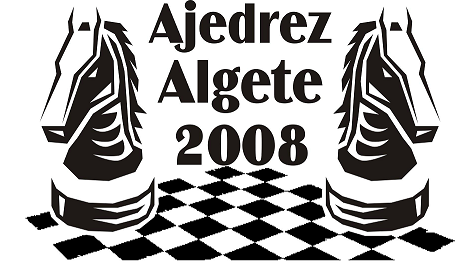 